Class 3 collected information about what transport students used to get to school. They have not put labels under the columns on the horizontal axis. PART AUse the clues to decide which transport matches each column in the graph.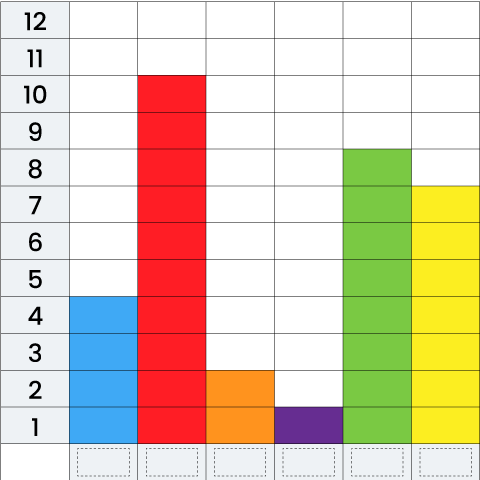 Clues:  •    Twice as many people caught a bus as walked.  •    One less person caught a train than caught a bus.  •    The number of people who arrived by bike and bus together is equal to the number that arrived by car.  •    Half the number who rode bikes used a type of transport not listed. Teacher marked, show your work on the opposite pagePART BWhat labels could you write for the x and y axis? What would be a good title for the graph? Write them down.